Parts of Speech:Art: are words used with nouns to form noun phrases (NP).	Ex: You may have a slice of pizza or an orange	The vs. a/anN: a person, place, or thing or idea. Ex: anime, professor, Ines, Daysi,  (proper nouns)Adj: describes a noun Ex: the wet dog V: actions Ex: he was running, TO WRITE, to read, to danceAdv: words used to provide information about actions, states, and events. 	Ex:  I write slowly Pro: a word that takes place of a noun to refer to people or objects.Ex: I, we, he, she, you, that, they.Ex: He is very proud of himself.Conj: words that are used to make connection between things Ex: she was hungry because she hasn’t eaten breakfastAnd, also, or, moreoverPrep:  words to describe the position of something, the time when something happens, and the way in which something happens.                Ex: to, of, for, in, on, underAgreementNumber: singular vs. pluralPerson: first, second, or third	Ex: first person singular - I	Second person sing - you	First person plural - we	Third person sing - she / he	Second person plural - you allTense: present, past, futureExample: Present - she is tired, we are herePast - we were here / she was tiredFuture- we will be there / she will be tiredAspect:I read a book (today)I read a book (yesterday)I will read a book (tomorrow)I have read a bookVoice: Active and passiveGender: grammar gender vs natural genderSentence practice(1) 	The	 girl	 was 	underneath	 the	 table      	Art	N	 V	Prep		Art	Noun(2) 	Jack 	sleeps	 	on	the 	bed.     	N	 V		Prep	Art	N(3) 	She 	will 	go 	to	 school.     	Pro	aux	V	Prep	N(4)	He 	is 	near	 the	 house.    	Pro       V        Prep     Art       N(5)	She 	missed 	the 	bus.     	Pro	V		Art	N(6) 	He	 laughed	 at	 her.     	pro        v               	 prep      Pro(7) 	She	 is	 in 	class      	Pro        V	Prep     N(8) 	I 	started 	a 	new 	show	but 	didn’t 	finish	 it    	Pro 	V          	ART       ADJ      N       C         Aux.	  V       N(FPS)	(PT) 						PT (9) 	I 	am	 a 	poet 	and 	didn’t 	even 	know	 it.Pro 	 V        art     	N	Conj	Aux	 adv	 V	Pron(10)	The 	quick	brown	 fox 	jumps 	over 	the 	lazy 	dog.	Art	Tree diagrams:She missed the bus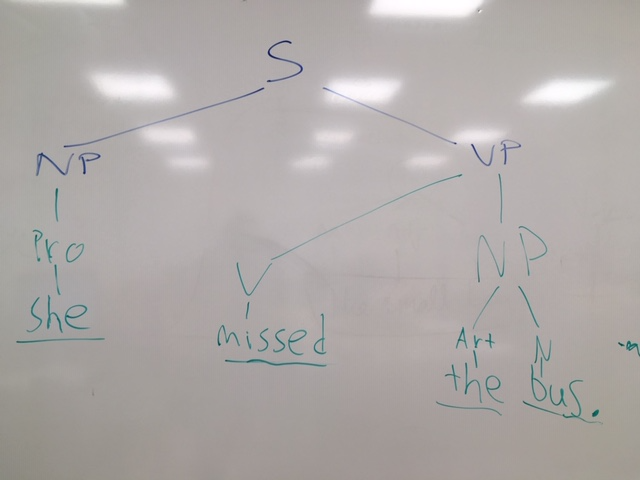 I started a new show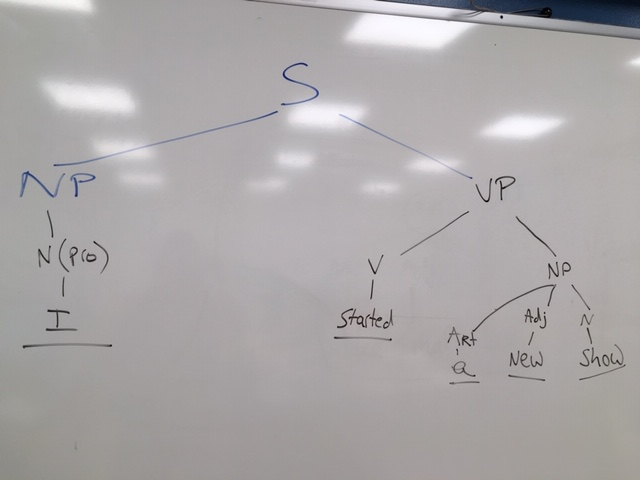 Jack sleeps on the bed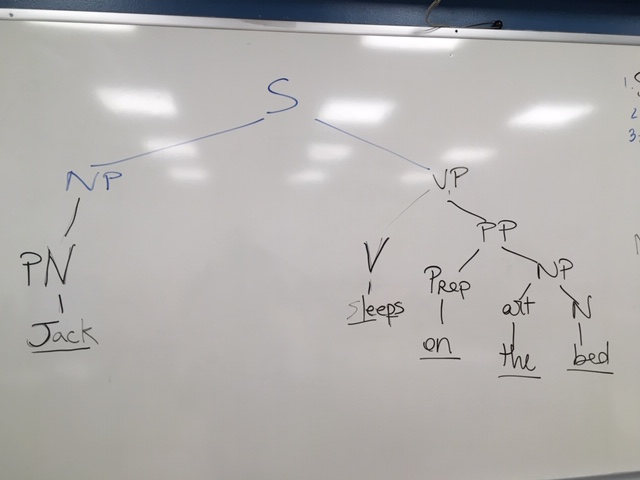 She will go to school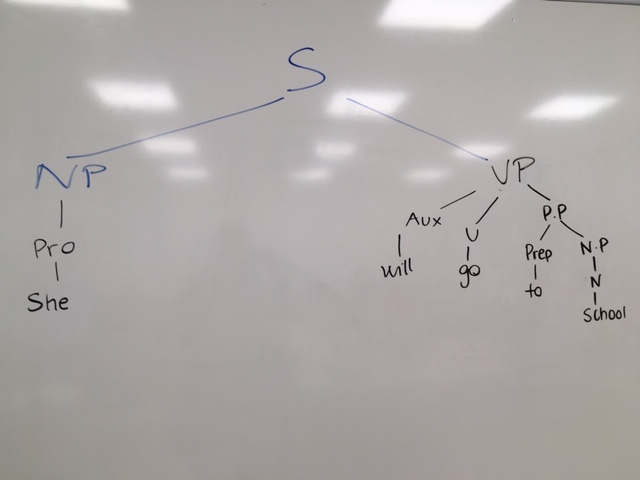 